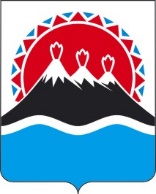 П О С Т А Н О В Л Е Н И ЕРЕГИОНАЛЬНОЙ СЛУЖБЫ ПО ТАРИФАМ И ЦЕНАМ  КАМЧАТСКОГО КРАЯ                   г. Петропавловск-КамчатскийВ соответствии с Федеральным законом от 26.03.2003 № 35-ФЗ «Об электроэнергетике», постановлением Правительства Российской Федерации от 29.12.2011 № 1178 «О ценообразовании в области регулируемых цен (тарифов) в электроэнергетике», приказами Федеральной службы по тарифам России от 17.02.2012 № 98-э «Об утверждении Методических указаний по расчету тарифов на услуги по передаче электрической энергии, устанавливаемых с применением метода долгосрочной индексации необходимой валовой выручки», от 18.03.2015 № 421-э «Об утверждении Методических указаний по определению базового уровня операционных, подконтрольных расходов территориальных сетевых организаций, необходимых для осуществления регулируемой деятельности, и индекса эффективности операционных, подконтрольных расходов с применением метода сравнения аналогов и внесении изменений в приказы ФСТ России от 17.02.2012 № 98-э и от 30.03.2012 № 228-э», от 26.10.2010 № 254-э/1 «Об утверждении методических указаний по расчету и применению понижающих (повышающих) коэффициентов, позволяющих обеспечить соответствие уровня тарифов, установленных для организаций, осуществляющих регулируемую деятельность, уровню надежности и качества поставляемых товаров и оказываемых услуг», приказом ФАС России от 19.06.2018 № 834/18 «Об утверждении Регламента установления цен (тарифов) и (или) их предельных уровней, предусматривающего порядок регистрации, принятия к рассмотрению и выдачи отказов в рассмотрении заявлений об установлении цен (тарифов) и (или) их пре-дельных уровней, и формы решения органа исполнительной власти субъекта Российской Федерации в области государственного регулирования тарифов», приказом Минэнерго России от 29.11.2016 № 1256 «Об утверждении методических указаний по расчету уровня надежности и качества поставляемых товаров и оказываемых услуг для организации по управлению единой национальной (общероссийской) электрической сетью и территориальных сетевых организаций», постановлением Правительства Камчатского края от 19.12.2008 № 424-П «Об  утверждении Положения о Региональной службе по тарифам и ценам Камчатского края», протоколом Правления Региональной службы по тарифам и ценам Камчатского края от ХХ.12.2020 № ХХПОСТАНОВЛЯЮ:1. Внести в постановление Региональной службы по тарифам и ценам Камчатского края от 30.10.2019 № 228 «Об установлении тарифов на услуги по передаче электрической энергии по сетям МУП «ТЭСК» на 2020 - 2022 годы» изменения, изложив их в редакции согласно приложениям к настоящему постановлению.2. Настоящее постановление вступает в силу через десять дней после дня его официального опубликования.Приложение 1к постановлению Региональной службыпо тарифам и ценам Камчатского края от ХХ.12.2020 № ХХ«Приложение 1к постановлению Региональной службыпо тарифам и ценам Камчатского края от 30.10.2019 № 228Долгосрочные параметры регулирования для МУП «ТЭСК», устанавливаемые на 2020-2022 годы,в отношении которой тарифы на услуги по передаче электрической энергии устанавливаются на основедолгосрочных параметров регулирования деятельности территориальных сетевых организаций».Приложение 2к постановлению Региональной службыпо тарифам и ценам Камчатского края от ХХ.12.2020 № ХХ«Приложение 2к постановлению Региональной службы по тарифам и ценам Камчатского края от 30.10.2019 № 228НВВ МУП «ТЭСК» на долгосрочный период регулирования (без учета оплаты потерь) на 2020 – 2022 годы<*> значения необходимой валовой выручки без учета оплаты потерь на 2022 год устанавливаются при ежегодной корректировке тарифов  ».Приложение 3к постановлению Региональной службыпо тарифам и ценам Камчатского края от ХХ.12.2020 № ХХ«Приложение 3к постановлению Региональной службы по тарифам и ценам Камчатского края от 30.10.2019 № 228Индивидуальные тарифы на услуги по передаче электрической энергии для взаиморасчетов между ПАО «Камчатскэнерго» и МУП «ТЭСК» на 2020 - 2022 годы<*> значения на 2022 год устанавливаются при ежегодной корректировке тарифов».[Дата регистрации]№[Номер документа]О внесении изменений в постановление Региональной службы по тарифам и ценам Камчатского края от 30.10.2019 № 228 «Об установлении тарифов на услуги по передаче электрической энергии по сетям МУП «ТЭСК» на 2020 - 2022 годы»Руководитель[горизонтальный штамп подписи 1]  И.В. Лагуткина№ п/пНаименование сетевой организации в субъекте Российской ФедерацииГодБазовый уровень подконтрольных расходовИндекс эффективности подконтрольных расходовКоэффициент эластичности подконтрольных расходов по количеству активовУровень потерь электрической энергии при ее передаче по электрическим сетямПоказатель средней продолжительности прекращения передачи электрической энергии на точку поставкиПоказатель средней частоты прекращения передачи электрической энергии на точку поставкиПоказатель уровня качества оказываемых услуг№ п/пНаименование сетевой организации в субъекте Российской ФедерацииГодмлн. руб.%%%часшт123456789101МУП «ТЭСК»2020 24,708--1,960,012960,0021611МУП «ТЭСК»2021 Х10,75Х0,012770,0021311МУП «ТЭСК»2022 Х10,75Х0,012570,002101№ п/пНаименование сетевой организации в субъекте Российской ФедерацииГодНВВ МУП «ТЭСК» без учета оплаты потерь№ п/пНаименование сетевой организации в субъекте Российской ФедерацииГодтыс. руб.1.МУП «ТЭСК»2020 год35 0401.МУП «ТЭСК»2021 год62 5491.МУП «ТЭСК»2022 год<*>Наименование сетевых   
организаций1 полугодие 1 полугодие 1 полугодие 2 полугодие 2 полугодие 2 полугодие Наименование сетевых   
организацийДвухставочный тарифДвухставочный тарифОдноста-   
вочный     
тарифДвухставочный тарифДвухставочный тарифОдноставочный тарифНаименование сетевых   
организацийставка за 
содержание 
электрических     
сетейставка на 
оплату     
технологического    
расхода   (потерь)Односта-   
вочный     
тарифставка за 
содержание 
электрических     
сетейставка     
на оплату 
технологического    
расхода    (потерь)Одноставочный тарифНаименование сетевых   
организацийруб./МВт·месруб./МВт·чруб./кВт·чруб./МВт·месруб./МВт·чруб./кВт·ч1234567ПАО «Камчатскэнерго» и МУП «ТЭСК»01.01.2020 г. - 30.06.2020 г.01.01.2020 г. - 30.06.2020 г.01.01.2020 г. - 30.06.2020 г.01.07.2020 г. - 31.12.2020 г.01.07.2020 г. - 31.12.2020 г.01.07.2020 г. - 31.12.2020 г.ПАО «Камчатскэнерго» и МУП «ТЭСК»498 968139,431,181484 703149,571,161ПАО «Камчатскэнерго» и МУП «ТЭСК»01.01.2021 г. - 30.06.2021 г.01.01.2021 г. - 30.06.2021 г.01.01.2021 г. - 30.06.2021 г.01.07.2021 г. - 31.12.2021 г.01.07.2021 г. - 31.12.2021 г.01.07.2021 г. - 31.12.2021 г.ПАО «Камчатскэнерго» и МУП «ТЭСК»567 219151,421,335591 663151,221,386ПАО «Камчатскэнерго» и МУП «ТЭСК»01.01.2022 г. - 30.06.2022 г.01.01.2022 г. - 30.06.2022 г.01.01.2022 г. - 30.06.2022 г.01.07.2022 г. - 31.12.2022 г.01.07.2022 г. - 31.12.2022 г.01.07.2022 г. - 31.12.2022 г.ПАО «Камчатскэнерго» и МУП «ТЭСК»<*><*><*><*><*><*>